ФЕДЕРАЛЬНОЕ АГЕНТСТВО ЖЕЛЕЗНОДОРОЖНОГО ТРАНСПОРТА Федеральное государственное бюджетное образовательное учреждение высшего образования«Петербургский государственный университет путей сообщения Императора Александра I»(ФГБОУ ВО ПГУПС)Кафедра «Математика и моделирование»РАБОЧАЯ ПРОГРАММАдисциплины«МАТЕМАТИЧЕСКОЕ МОДЕЛИРОВАНИЕ» (Б1.В.ОД.18)для направления38.03.05 «Бизнес-информатика» по профилю«Архитектура предприятия» Форма обучения – очнаяСанкт-Петербург2016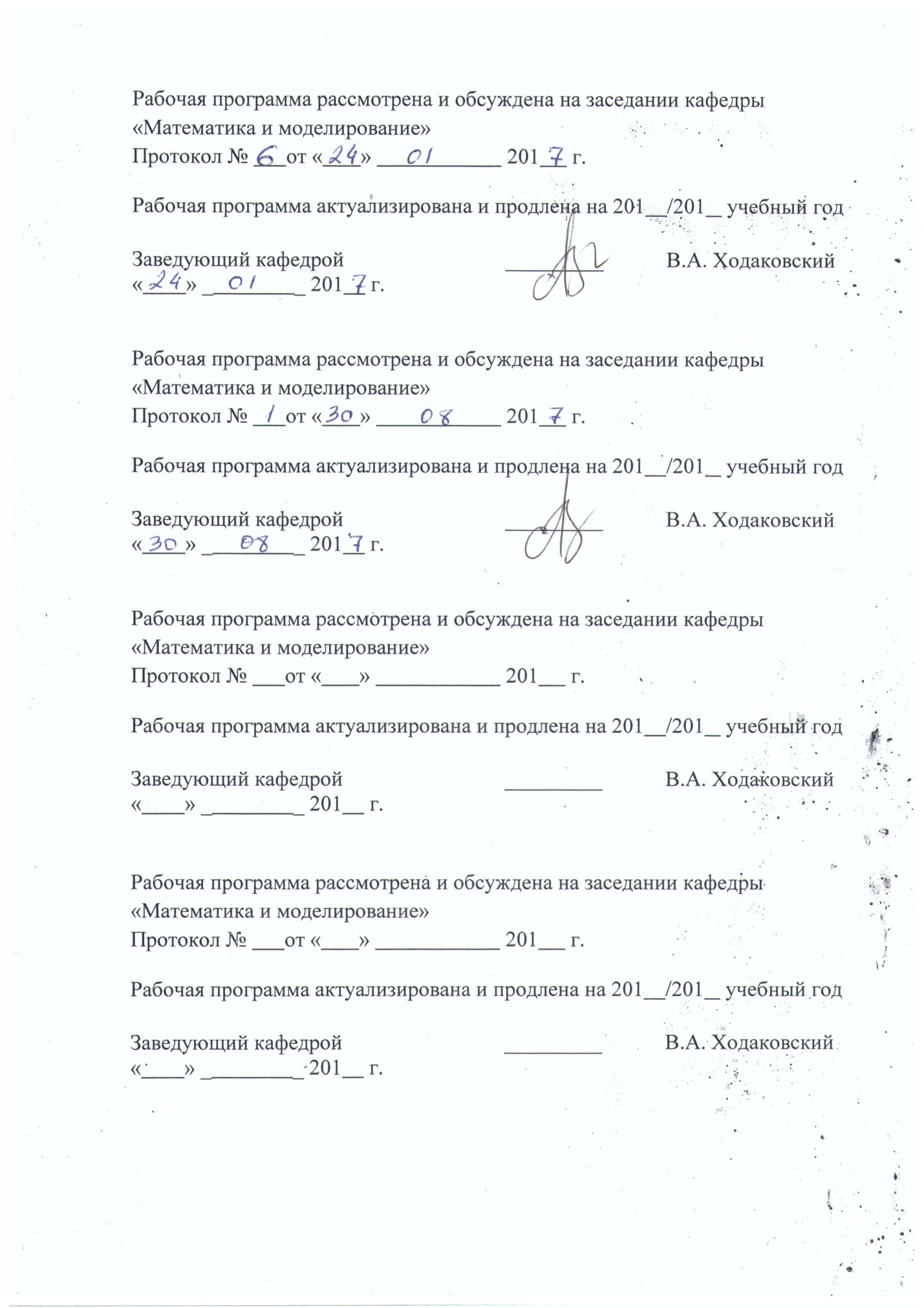 ЛИСТ СОГЛАСОВАНИЙРабочая программа рассмотрена, обсуждена на заседании кафедры«Математика и моделирование»Протокол № _1_ от «_29_» _августа_ 2016 г. 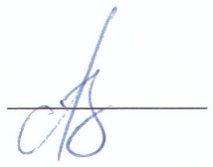 1. Цели и задачи дисциплиныРабочая программа составлена в соответствии с ФГОС ВО, утвержденным «11» августа 2016 г., приказ № 1002 по направлению38.03.05 «Бизнес-информатика», по дисциплине «Математическое моделирование».Целью изучения дисциплины является обеспечение студентов основополагающими знаниями и умениями в области использования систем поддержки принятия решений математического моделирования, необходимыми для профессиональной деятельности по направлению «Бизнес-информатика».Для достижения поставленной цели решаются следующие задачи:приобретение теоретических и практических вычислительных знаний в области математического моделирования;формирование умения использовать методы математического моделирования;приобретение практических навыков при использовании методов математического моделирования.2. Перечень планируемых результатов обучения по дисциплине, соотнесенных с планируемыми результатами освоения основной профессиональной образовательной программыПланируемыми результатами обучения по дисциплине являются: приобретение знаний, умений, навыков.В результате освоения дисциплины обучающийся должен:ЗНАТЬ:методы математического моделирования систем, вообще, и систем железнодорожного транспорта, в частности.УМЕТЬ:применять эти метода для решения задач моделирования типичных систем железнодорожного транспорта.ВЛАДЕТЬ:способностью с помощью методов моделирования формулировать реальные процессы и функционирование систем в виде математических алгоритмов и, далее, в виде программ для ЭВМ, с помощью которых уметь осуществлять исследование исходных реальных систем.Приобретенные знания, умения, навыки, характеризующие формирование компетенций, осваиваемые в данной дисциплине, позволяют решать профессиональные задачи, приведенные в соответствующем перечне по видам профессиональной деятельности в п. 2.4 общей характеристики основной профессиональной образовательной программы (ОПОП). Изучение дисциплины направлено на формирование следующих профессиональных компетенций (ПК), соответствующих виду профессиональной деятельности, на который ориентирована программа бакалавриата:Научно-исследовательская деятельность:способность использовать основные методы естественнонаучных дисциплин в профессиональной деятельности для теоретического и экспериментального исследования (ПК-17);способность использовать соответствующий математический аппарат и инструментальные средства для обработки, анализа и систематизацииинформации по теме исследования (ПК-18).Область профессиональной деятельности обучающихся, общей характеристики освоивших данную дисциплину, приведена в п. 2.1 ОПОП.Объекты профессиональной деятельности обучающихся, общей характеристики освоивших данную дисциплину, приведены в п. 2.2 ОПОП.3. Место дисциплины в структуре основной профессиональной образовательной программыДисциплина «Математическое моделирование» (Б1.В.ОД.18) относится к вариативной части и является обязательной.4. Объем дисциплины и виды учебной работыПримечания: «Форма контроля знаний» – экзамен (Э), зачет (З), зачет с оценкой (З*), курсовой проект (КП), курсовая работа (КР), контрольная работа (КЛР).5. Содержание и структура дисциплины5.1 Содержание дисциплины5.2 Разделы дисциплины и виды занятий6. Перечень учебно-методического обеспечения для самостоятельной работы обучающихся по дисциплине7. Фонд оценочных средств для проведения текущего контроля успеваемости и промежуточной аттестации обучающихся по дисциплинеФонд оценочных средств по дисциплине является неотъемлемой частью рабочей программы и представлен отдельным документом, рассмотренным на заседании кафедры и утвержденным заведующим кафедрой.8. Перечень основной и дополнительной учебной литературы, нормативно-правовой документации и других изданий, необходимых для освоения дисциплины8.1 Перечень основной учебной литературы, необходимой для освоения дисциплиныАкулич, И.Л. Математическое программирование в примерах и задачах [Электронный ресурс]. — СПб. : "Лань", 2011. — 348 с. http://e.lanbook.com/books/element.php?pl1_id=2027Дегтярев В. Г. Математическое моделирование: учебное пособие СПб.: ПГУПС, 2011. - 105 с.;Лабораторные работы по математическому моделированию: учебное пособие / В. Г. Дегтярев, В. А. Ходаковский. - Санкт-Петербург: ПГУПС, 2013. - 67 с.8.2 Перечень дополнительной учебной литературы, необходимой для освоения дисциплины	Дегтярев В. Г. Системы массового обслуживания, СПб., ПГУПС,  2005, - 56 с.8.3 Перечень нормативно-правовой документации, необходимой для освоения дисциплиныНормативно-правовая документация при освоении дисциплины не используется.8.4 Другие издания, необходимые для освоения дисциплиныБычков Ю. А. Расчет математических моделей динамических систем аналитически-численным методом: Модели с сосредоточенными и распределенными параметрами. Переходные и периодические режимы / Ю. А. Бычков, С. В. Щербаков. - 2-е изд., перераб., доп. и расш. - СПб.:Технолит, 2010. - 379 с.;Васильев А.Н., Тархов Д.А., Нейросетевое моделирование; СПб., Изд-во     Политехнического университета, 2009. – 528 с.;Веников В.А., Веников Г.В., Теория подобия и моделирования; М.: Высшая школа, 1984, - 439 с., ил.;Кирьянов Б.Ф., Токмачев М.С., Математические модели в   здравоохранении; НовГУ им. Ярослава Мудрого. – Великий Новгород, 2009. – 279 с.;Кундышева Е. С. Математическое моделирование в экономике: учебное пособие. М.: Дашков и К°, 2006. - 350 с.;Лескин А. А., Мальцев П. А., Спиридонов А. М., Сети Петри в моделировании и управлении, Л., Наука, 1989, - 133 с.;Родионов С. В., Москина М. В., Проектирование оптимальных расписаний, методическое руководство, М., МГТУ, 2002. 19 с.;Самарский А.А., Михайлов А.П., Математическое моделирование; М., Физматлит, 2001. - 320 с.;Советов Б.Я., Яковлев С.А., Моделирование систем; М.: Высшая школа, 1998. – 319 с.9. Перечень ресурсов информационно-телекоммуникационной сети «Интернет», необходимых для освоения дисциплиныЛичный кабинет обучающегося и электронная информационно-образовательная среда. [Электронный ресурс]. – Режим доступа: http://sdo.pgups.ru/  (для доступа к полнотекстовым документам требуется авторизация).Электронный фонд www.bibliofond.ru/view.aspx?id=531172.Электронно-библиотечная система ЛАНЬ [Электронный ресурс]. Режим доступа:  https://e.lanbook.com — Загл. с экрана.10. Методические указания для обучающихся по освоению дисциплиныПорядок изучения дисциплины следующий:Освоение разделов дисциплины производится в порядке, приведенном в разделе 5 «Содержание и структура дисциплины». Обучающийся должен освоить все разделы дисциплины с помощью учебно-методического обеспечения, приведенного в разделах 6, 8 и 9 рабочей программы. Для формирования компетенций обучающийся должен представить выполненные типовые контрольные задания или иные материалы, необходимые для оценки знаний, умений, навыков, предусмотренные текущим контролем (см. фонд оценочных средств по дисциплине).По итогам текущего контроля по дисциплине, обучающийся должен пройти промежуточную аттестацию (см. фонд оценочных средств по дисциплине).11. Перечень информационных технологий, используемых при осуществлении образовательного процесса по дисциплине, включая перечень программного обеспечения и информационных справочных системПеречень информационных технологий, используемых при осуществлении образовательного процесса по дисциплине:перечень Интернет-сервисов и электронных ресурсов (поисковые системы, электронная почта, онлайн-энциклопедии и справочники, электронные учебные и учебно-методические материалы).электронная информационно-образовательная среда Петербургского государственного университета путей сообщения Императора Александра I [Электронный ресурс]. Режим доступа:  http://sdo.pgups.ru.Дисциплина обеспечена необходимым комплектом лицензионного программного обеспечения, установленного на технических средствах, размещенных в специальных помещениях и помещениях для самостоятельной работы: операционная система Windows, MS Office.12. Описание материально-технической базы, необходимой для осуществления образовательного процесса по дисциплинеМатериально-техническая база обеспечивает проведение всех видов учебных занятий, предусмотренных учебным планом по направлению 38.03.05 и соответствует действующим санитарным и противопожарным нормам и правилам.Она содержит специальные помещения -  учебные аудитории для проведения лабораторных работ, групповых и индивидуальных консультаций, текущего контроля и промежуточной аттестации, а также помещения для самостоятельной работы и помещения для хранения и профилактического обслуживания учебного оборудования. Помещения на семестр учебного года выделяются в соответствии с расписанием занятий.Специальные помещения укомплектованы специализированной мебелью и техническими средствами обучения, служащими для представления учебной информации большой аудитории (мультимедийным проектором, экраном, либо свободным участком стены ровного светлого тона размером не менее 2х1.5 метра, стандартной доской для работы с маркером). В случае отсутствия стационарной установки аудитория оснащена розетками электропитания для подключения переносного комплекта мультимедийной аппаратуры и экраном (либо свободным участком стены ровного светлого тона размером не менее 2х1.5 метра).Помещения для самостоятельной работы обучающихся оснащены компьютерной техникой с возможностью подключения к сети «Интернет» и обеспечением доступа в электронную информационно-образовательную среду организации.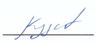 Заведующий кафедрой«Математика и моделирование»В.А. Ходаковский«_29_» _августа_ 2016 г.СОГЛАСОВАНОПредседатель методической комиссии факультета «Промышленное и гражданское строительство»Р.С. Кударов«_29_» _августа_ 2016 г.Руководитель ОПОПВ.А. Ходаковский«_29_» _августа_ 2016 г.Вид учебной работыВсего часовСеместрВид учебной работыВсего часов5Контактная работа (по видам учебных занятий)В том числе:лекции (Л)практические занятия (ПЗ)лабораторные работы (ЛР)36--3636--36Самостоятельная работа (СРС) (всего)7272Контроль--Форма контроля знанийЗЗОбщая трудоемкость: час / з.е.108/3108/3№п/пНаименованиераздела дисциплиныСодержание раздела1Общие понятия о моделированииМоделирование как метод научного познания. Принципы системного подхода в моделировании. Общая характеристика проблемы моделирования. Классификация видов моделирования.2Простейшие модели системПростейшие математические модели (маятник, модель популяций Мальтуса, модель взаимодействия двух биологических систем, простейшая модель изменения зарплаты и занятости, макромодель экономического роста и т. д.). 3Имитационное моделирование и метод статистического моделированияПонятие об имитационном моделировании. Пример имитационного моделирования Имитационное моделирование системы массового обслуживания.  Общая характеристика метода статистического моделирования.4Системы массового обслуживанияПонятие о классических системах массового обслуживания (СМО). Марковские случайные процессы. Графы состояний СМО и дифференциальные уравнения Колмогорова. Система гибели и размножения. СМО с отказами, стационарный режим работы СМО.  СМО с очередью, стационарный режим работы СМО.5Примеры моделей систем железнодорожного транспортаМодель оптимального регулирования порожними вагонами. Модель оптимального регулирования порожними вагонами с учетом вагонов других государств и различных форм собственности.  Моделирование пассажиропотоков метрополитена. Моделирование процессов управления кадрами.№п/пНаименование разделов дисциплиныЛПЗЛРСРСВсего1Общие понятия о моделировании--210122Простейшие модели систем--810183Имитационное моделирование и метод статистического моделирования--810184Системы массового обслуживания--810185Примеры моделей систем железнодорожного транспорта--103242ИтогоИтого--3672108№п/пНаименование разделаПеречень учебно-методического обеспечения1Общие понятия о моделировании1. Дегтярев В. Г. Математическое моделирование: учебное пособие СПб.: ПГУПС, 2011. - 105 с.2. Лабораторные работы по математическому моделированию: учебное пособие / В. Г. Дегтярев, В. А. Ходаковский. - Санкт-Петербург: ПГУПС, 2013. - 67 с.2Простейшие модели систем1. Дегтярев В. Г. Математическое моделирование: учебное пособие СПб.: ПГУПС, 2011. - 105 с.2. Лабораторные работы по математическому моделированию: учебное пособие / В. Г. Дегтярев, В. А. Ходаковский. - Санкт-Петербург: ПГУПС, 2013. - 67 с.3Имитационное моделирование и метод статистического моделирования1. Дегтярев В. Г. Математическое моделирование: учебное пособие СПб.: ПГУПС, 2011. - 105 с.2. Лабораторные работы по математическому моделированию: учебное пособие / В. Г. Дегтярев, В. А. Ходаковский. - Санкт-Петербург: ПГУПС, 2013. - 67 с.4Системы массового обслуживания1. Дегтярев В. Г. Математическое моделирование: учебное пособие СПб.: ПГУПС, 2011. - 105 с.2. Лабораторные работы по математическому моделированию: учебное пособие / В. Г. Дегтярев, В. А. Ходаковский. - Санкт-Петербург: ПГУПС, 2013. - 67 с.5Примеры моделей систем железнодорожного транспорта1. Дегтярев В. Г. Математическое моделирование: учебное пособие СПб.: ПГУПС, 2011. - 105 с.2. Лабораторные работы по математическому моделированию: учебное пособие / В. Г. Дегтярев, В. А. Ходаковский. - Санкт-Петербург: ПГУПС, 2013. - 67 с.Разработчик программы, доцентР. С. Кударов«_29_» _августа_ 2016 г.